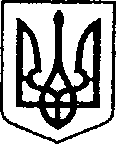                                                             УКРАЇНА                          	ЧЕРНІГІВСЬКА ОБЛАСТЬ	ПРОЕКТ     Н І Ж И Н С Ь К А    М І С Ь К А    Р А Д А       34 сесія VIII скликання                                    Р І Ш Е Н Н Я	від 08 листопада 2023 р.     	        м. Ніжин	                            № 50-34/2023Відповідно до статей 25, 26, 42, 59, 73 Закону України “Про місцеве самоврядування в Україні”, Земельного кодексу України, Закону України «Про землеустрій», Регламенту Ніжинської міської ради Чернігівської області, затвердженого рішенням Ніжинської міської ради Чернігівської області VIII скликання від 27 листопада 2020 року № 3-2/2020 (зі змінами), керуючись рішенням  Ніжинської міської ради «Про затвердження Порядку оформлення земельної ділянки для будівництва окремого вхідного вузла на першому поверсі житлового багатоквартирного будинку» № 28-72/2020 від 29 квітня  2020р., враховуючи службові записки Управління комунального майна та земельних відносин від 25.10.2023р. № 945; від 25.10.2023р. № 946; від 25.10.2023р. № 947; від 02.08.2023р. № 677; від 01.11.2023р. № 969, розглянувши заяви фізичних осіб, міська рада вирішила:             1. Внести зміни в п. 9 рішення Ніжинської міської ради від 20 червня 2023 р. № 99-31/2023 «Про погодження технічної  документації щодо поділу земельної ділянки, затвердження проекту землеустрою, надання дозволу на виготовлення проекту землеустрою, надання дозволу на поділ земельної ділянки, припинення договору суперфіцію, поновлення договору суперфіцію, надання в оренду земельної ділянки» в частині збільшення площі земельної ділянки та викласти його в такій редакції:         «9. Надати дозвіл Управлінню комунального майна та земельних відносин  Ніжинської міської ради на виготовлення проекту землеустрою щодо відведення земельної ділянки за адресою: м. Ніжин,                                         вул. Прилуцька, 89 а, орієнтовною площею 0,6000 га, для будівництва та обслуговування будівель закладів комунального обслуговування (для розміщення сміттєприймального пункту)».            2.  Внести зміни в п. 16  рішення Ніжинської міської ради від 20 червня 2023 р. № 99-31/2023 «Про погодження технічної  документації щодо поділу земельної ділянки, затвердження проекту землеустрою, надання дозволу на виготовлення проекту землеустрою, надання дозволу на поділ земельної ділянки, припинення договору суперфіцію, поновлення договору суперфіцію, надання в оренду земельної ділянки» в частині збільшення площі земельної ділянки та викласти його в такій редакції:          «16. Надати дозвіл Управлінню комунального майна та земельних відносин  Ніжинської міської ради на виготовлення проекту землеустрою щодо відведення земельної ділянки земельної ділянки за адресою: Чернігівська обл., Ніжинський район, с. Кунашівка, вул. Незалежності, 7, орієнтовною площею  1,9000 га, для будівництва та обслуговування будівель закладів освіти (розміщення Кунашівського закладу загальної середньої освіти I ступеня)».            Пункт 3  про внесення зміни в п. 5 рішення Ніжинської міської ради від 28 вересня 2023 р.  № 40-33/2023 «Про надання згоди на заключення договору суперфіцію, затвердження проекту землеустрою, надання дозволу на виготовлення технічної документації щодо об’єднання земельних ділянок,  надання дозволу на виготовлення проекту землеустрою щодо відведення земельної ділянки» в частині збільшення площі земельної ділянки, знято з порядку денного відповідно до  ч. 2 ст. 29 Регламенту Ніжинської міської ради Чернігівської області VII скликання.           4.  Надати дозвіл Управлінню комунального майна та земельних відносин  Ніжинської міської ради на виготовлення технічної документації із землеустрою щодо поділу земельної ділянки Ніжинської міської ради загальною площею 0,2329 га,  кадастровий номер 7410400000:02:004:0134,  шляхом виокремлення земельної  ділянки  для будівництва окремого вхідного вузла на першому поверсі до квартири №18 по вул. Прощенка Станіслава, 15 б   в  м. Ніжині, для будівництва та обслуговування багатоквартирного житлового будинку, які знаходяться  за адресою: Чернігівська обл., м. Ніжин, Прощенка Станіслава, 15 б,  на дві окремі земельні ділянки: 						          4.1.  - земельна ділянка площею 0,2322 га, за адресою: м. Ніжин, вул. Прощенка Станіслава, 15 б ;                       								4.2. - земельна ділянка площею 0,0007 га, за адресою: м. Ніжин, вул. Прощенка Станіслава, 15 б.            5. Погодити технічну документацію із землеустрою щодо поділу земельної ділянки Ніжинської міської ради, площею 3,3980 га,  за адресою: Чернігівська обл., м. Ніжин, вул. Маріупольська, кадастровий номер 7410400000:02:012:0019, для будівництва та обслуговування адміністративних будинків, офісних будівель компаній, які займаються підприємницькою діяльністю, пов’язаною з отриманням прибутку, на дві окремі ділянки:5.1. - земельна ділянка орієнтовною площею 3,2926 га, за адресою: Чернігівська обл., м. Ніжин,   вул. Маріупольська, 52г;					5.2. - земельна ділянка орієнтовною площею 0,1054 га, за адресою:                  м. Ніжин, вул. Маріупольська, 52г.	    6.  Надати дозвіл Управлінню комунального майна та земельних відносин  Ніжинської міської ради на виготовлення проекту землеустрою щодо відведення земельної ділянки орієнтовною площею 0,0500 га, за адресою: Чернігівська обл., м. Ніжин, вул. Прилуцька, для будівництва та обслуговування будівель торгівлі.           7.   Начальнику Управління комунального майна та земельних відносин  Онокало І.А.  забезпечити  оприлюднення даного рішення на офіційному сайті Ніжинської міської ради протягом п’яти робочих днів з дня його прийняття.           8. Організацію виконання даного рішення покласти на першого заступника міського голови з питань діяльності виконавчих органів ради Вовченка Ф.І. та  Управління комунального майна та земельних відносин Ніжинської міської ради (Онокало І.А.).           9.  Контроль за виконанням даного рішення покласти на постійну комісію міської ради з питань регулювання земельних відносин, архітектури, будівництва та охорони навколишнього середовища (голова комісії                            Глотко В.В.).          Міський голова            		                               Олександр  КОДОЛАПро внесення змін в рішення міської ради, про надання дозволу на поділ земельної ділянки, про погодження технічної документації щодо поділу земельної ділянки, надання дозволу на виготовлення проекту землеустрою